Yetkilendirilmiş Belgelendirme	                                                                             Kuruluş No:   YB-.….    Kuruluşu YBK Adı :                                                                                                         Aday Sıra No:…..…..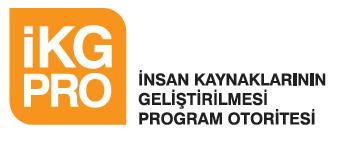 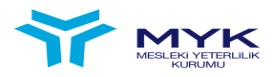 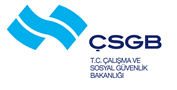 EK-2 Adaylar İçin Doğrudan Hibe Başvuru Formu(Bu form aday tarafından doldurulmalı ve imzalanmalıdır)EK-2 Adaylar İçin Doğrudan Hibe Başvuru Formu(Bu form aday tarafından doldurulmalı ve imzalanmalıdır)EK-2 Adaylar İçin Doğrudan Hibe Başvuru Formu(Bu form aday tarafından doldurulmalı ve imzalanmalıdır)EK-2 Adaylar İçin Doğrudan Hibe Başvuru Formu(Bu form aday tarafından doldurulmalı ve imzalanmalıdır)EK-2 Adaylar İçin Doğrudan Hibe Başvuru Formu(Bu form aday tarafından doldurulmalı ve imzalanmalıdır)EK-2 Adaylar İçin Doğrudan Hibe Başvuru Formu(Bu form aday tarafından doldurulmalı ve imzalanmalıdır)EK-2 Adaylar İçin Doğrudan Hibe Başvuru Formu(Bu form aday tarafından doldurulmalı ve imzalanmalıdır)EK-2 Adaylar İçin Doğrudan Hibe Başvuru Formu(Bu form aday tarafından doldurulmalı ve imzalanmalıdır)EK-2 Adaylar İçin Doğrudan Hibe Başvuru Formu(Bu form aday tarafından doldurulmalı ve imzalanmalıdır)EK-2 Adaylar İçin Doğrudan Hibe Başvuru Formu(Bu form aday tarafından doldurulmalı ve imzalanmalıdır)Adayın Adı – Soyadı Adayın Adı – Soyadı Adayın Adı – Soyadı Uyruğu :Uyruğu :Doğum Yeri  :Doğum Yeri  :Doğum Yeri  :Doğum Tarihi :               Doğum Tarihi :               Kimlik No/Pasaport No:Kimlik No/Pasaport No:Kimlik No/Pasaport No:Telefon Numarası:Telefon Numarası:Telefon Numarası:Telefon Numarası:E-posta adresi:E-posta adresi:E-posta adresi:Adres:Adres:Adres:6 ay veya daha uzun süredir işsizim.(Son 6 aydır işsiz olduklarını gösterir  İŞKUR veya SGK’dan  alınan resmi belge sunulması gereklidir)6 ay veya daha uzun süredir işsizim.(Son 6 aydır işsiz olduklarını gösterir  İŞKUR veya SGK’dan  alınan resmi belge sunulması gereklidir)6 ay veya daha uzun süredir işsizim.(Son 6 aydır işsiz olduklarını gösterir  İŞKUR veya SGK’dan  alınan resmi belge sunulması gereklidir)6 ay veya daha uzun süredir işsizim.(Son 6 aydır işsiz olduklarını gösterir  İŞKUR veya SGK’dan  alınan resmi belge sunulması gereklidir)6 ay veya daha uzun süredir işsizim.(Son 6 aydır işsiz olduklarını gösterir  İŞKUR veya SGK’dan  alınan resmi belge sunulması gereklidir)6 ay veya daha uzun süredir işsizim.(Son 6 aydır işsiz olduklarını gösterir  İŞKUR veya SGK’dan  alınan resmi belge sunulması gereklidir)6 ay veya daha uzun süredir işsizim.(Son 6 aydır işsiz olduklarını gösterir  İŞKUR veya SGK’dan  alınan resmi belge sunulması gereklidir)6 ay veya daha uzun süredir işsizim.(Son 6 aydır işsiz olduklarını gösterir  İŞKUR veya SGK’dan  alınan resmi belge sunulması gereklidir)   Evet      Hayır   Evet      HayırEngelliyim .(Herhangi bir kamu hastanesinden temin edecekleri %40 özür durumunu gösterir sağlık raporu veya İŞKUR ya da Özürlüler Genel Müdürlüğü’nden temin edilecek özür durumunu gösterir belge sunulması gereklidir) Engelliyim .(Herhangi bir kamu hastanesinden temin edecekleri %40 özür durumunu gösterir sağlık raporu veya İŞKUR ya da Özürlüler Genel Müdürlüğü’nden temin edilecek özür durumunu gösterir belge sunulması gereklidir) Engelliyim .(Herhangi bir kamu hastanesinden temin edecekleri %40 özür durumunu gösterir sağlık raporu veya İŞKUR ya da Özürlüler Genel Müdürlüğü’nden temin edilecek özür durumunu gösterir belge sunulması gereklidir) Engelliyim .(Herhangi bir kamu hastanesinden temin edecekleri %40 özür durumunu gösterir sağlık raporu veya İŞKUR ya da Özürlüler Genel Müdürlüğü’nden temin edilecek özür durumunu gösterir belge sunulması gereklidir) Engelliyim .(Herhangi bir kamu hastanesinden temin edecekleri %40 özür durumunu gösterir sağlık raporu veya İŞKUR ya da Özürlüler Genel Müdürlüğü’nden temin edilecek özür durumunu gösterir belge sunulması gereklidir) Engelliyim .(Herhangi bir kamu hastanesinden temin edecekleri %40 özür durumunu gösterir sağlık raporu veya İŞKUR ya da Özürlüler Genel Müdürlüğü’nden temin edilecek özür durumunu gösterir belge sunulması gereklidir) Engelliyim .(Herhangi bir kamu hastanesinden temin edecekleri %40 özür durumunu gösterir sağlık raporu veya İŞKUR ya da Özürlüler Genel Müdürlüğü’nden temin edilecek özür durumunu gösterir belge sunulması gereklidir) Engelliyim .(Herhangi bir kamu hastanesinden temin edecekleri %40 özür durumunu gösterir sağlık raporu veya İŞKUR ya da Özürlüler Genel Müdürlüğü’nden temin edilecek özür durumunu gösterir belge sunulması gereklidir)    Evet      Hayır   Evet      HayırSınava Girilecek Ulusal Yeterlilik ve Yeterlilik Birimleri: Sınava Girilecek Ulusal Yeterlilik ve Yeterlilik Birimleri: Sınava Girilecek Ulusal Yeterlilik ve Yeterlilik Birimleri: Sınava Girilecek Ulusal Yeterlilik ve Yeterlilik Birimleri: Sınava Girilecek Ulusal Yeterlilik ve Yeterlilik Birimleri: Sınava Girilecek Ulusal Yeterlilik ve Yeterlilik Birimleri: Sınava Girilecek Ulusal Yeterlilik ve Yeterlilik Birimleri: Sınava Girilecek Ulusal Yeterlilik ve Yeterlilik Birimleri: Sınava Girilecek Ulusal Yeterlilik ve Yeterlilik Birimleri: Sınava Girilecek Ulusal Yeterlilik ve Yeterlilik Birimleri: UY Kodu ve Adı:UY Birim Kodları:UY Birim Kodları:UY Birim Kodları:UY Birim Kodları:UY Birim Kodları:UY Birim Kodları:UY Birim Kodları:UY Birim Kodları:UY Birim Kodları:YBK’ya Sınav Ücreti Tarafımca ÖdendiNOT-1: ( Bu soru, adayın sınav ücreti kendisi tarafından ödedi  ise, “ Evet”;  başka kişi/ kurum tarafından ödendi ise,  “ Hayır” olarak işaretlenmelidir.)YBK’ya Sınav Ücreti Tarafımca ÖdendiNOT-1: ( Bu soru, adayın sınav ücreti kendisi tarafından ödedi  ise, “ Evet”;  başka kişi/ kurum tarafından ödendi ise,  “ Hayır” olarak işaretlenmelidir.)YBK’ya Sınav Ücreti Tarafımca ÖdendiNOT-1: ( Bu soru, adayın sınav ücreti kendisi tarafından ödedi  ise, “ Evet”;  başka kişi/ kurum tarafından ödendi ise,  “ Hayır” olarak işaretlenmelidir.)YBK’ya Sınav Ücreti Tarafımca ÖdendiNOT-1: ( Bu soru, adayın sınav ücreti kendisi tarafından ödedi  ise, “ Evet”;  başka kişi/ kurum tarafından ödendi ise,  “ Hayır” olarak işaretlenmelidir.)  Evet                       Hayır  Evet                       Hayır  Evet                       Hayır  Evet                       HayırÖdenen Sınav Ücret Miktarı  ( KDV Dahil) :Ödenen Sınav Ücret Miktarı  ( KDV Dahil) :YBK’ya Sınav Ücreti Tarafımca ÖdendiNOT-1: ( Bu soru, adayın sınav ücreti kendisi tarafından ödedi  ise, “ Evet”;  başka kişi/ kurum tarafından ödendi ise,  “ Hayır” olarak işaretlenmelidir.)YBK’ya Sınav Ücreti Tarafımca ÖdendiNOT-1: ( Bu soru, adayın sınav ücreti kendisi tarafından ödedi  ise, “ Evet”;  başka kişi/ kurum tarafından ödendi ise,  “ Hayır” olarak işaretlenmelidir.)YBK’ya Sınav Ücreti Tarafımca ÖdendiNOT-1: ( Bu soru, adayın sınav ücreti kendisi tarafından ödedi  ise, “ Evet”;  başka kişi/ kurum tarafından ödendi ise,  “ Hayır” olarak işaretlenmelidir.)YBK’ya Sınav Ücreti Tarafımca ÖdendiNOT-1: ( Bu soru, adayın sınav ücreti kendisi tarafından ödedi  ise, “ Evet”;  başka kişi/ kurum tarafından ödendi ise,  “ Hayır” olarak işaretlenmelidir.)  Evet                       Hayır  Evet                       Hayır  Evet                       Hayır  Evet                       Hayır……………………….TL……………………….TLHak Kazanılması Halinde Sınav Ücretinin İade Edileceği Banka Hesap Numarası :NOT-2; (Banka hesap bilgileri  adayın sınav ücreti kim tarafından ödendi ise o kişi/ kuruma ait olmalıdır.) Hak Kazanılması Halinde Sınav Ücretinin İade Edileceği Banka Hesap Numarası :NOT-2; (Banka hesap bilgileri  adayın sınav ücreti kim tarafından ödendi ise o kişi/ kuruma ait olmalıdır.) Hak Kazanılması Halinde Sınav Ücretinin İade Edileceği Banka Hesap Numarası :NOT-2; (Banka hesap bilgileri  adayın sınav ücreti kim tarafından ödendi ise o kişi/ kuruma ait olmalıdır.) Hak Kazanılması Halinde Sınav Ücretinin İade Edileceği Banka Hesap Numarası :NOT-2; (Banka hesap bilgileri  adayın sınav ücreti kim tarafından ödendi ise o kişi/ kuruma ait olmalıdır.) IBAN No:IBAN No:IBAN No:IBAN No:IBAN No:IBAN No:Hak Kazanılması Halinde Sınav Ücretinin İade Edileceği Banka Hesap Numarası :NOT-2; (Banka hesap bilgileri  adayın sınav ücreti kim tarafından ödendi ise o kişi/ kuruma ait olmalıdır.) Hak Kazanılması Halinde Sınav Ücretinin İade Edileceği Banka Hesap Numarası :NOT-2; (Banka hesap bilgileri  adayın sınav ücreti kim tarafından ödendi ise o kişi/ kuruma ait olmalıdır.) Hak Kazanılması Halinde Sınav Ücretinin İade Edileceği Banka Hesap Numarası :NOT-2; (Banka hesap bilgileri  adayın sınav ücreti kim tarafından ödendi ise o kişi/ kuruma ait olmalıdır.) Hak Kazanılması Halinde Sınav Ücretinin İade Edileceği Banka Hesap Numarası :NOT-2; (Banka hesap bilgileri  adayın sınav ücreti kim tarafından ödendi ise o kişi/ kuruma ait olmalıdır.) Banka Adı:Banka Adı:Banka Adı:Banka Adı:Banka Adı:Banka Adı:Hak Kazanılması Halinde Sınav Ücretinin İade Edileceği Banka Hesap Numarası :NOT-2; (Banka hesap bilgileri  adayın sınav ücreti kim tarafından ödendi ise o kişi/ kuruma ait olmalıdır.) Hak Kazanılması Halinde Sınav Ücretinin İade Edileceği Banka Hesap Numarası :NOT-2; (Banka hesap bilgileri  adayın sınav ücreti kim tarafından ödendi ise o kişi/ kuruma ait olmalıdır.) Hak Kazanılması Halinde Sınav Ücretinin İade Edileceği Banka Hesap Numarası :NOT-2; (Banka hesap bilgileri  adayın sınav ücreti kim tarafından ödendi ise o kişi/ kuruma ait olmalıdır.) Hak Kazanılması Halinde Sınav Ücretinin İade Edileceği Banka Hesap Numarası :NOT-2; (Banka hesap bilgileri  adayın sınav ücreti kim tarafından ödendi ise o kişi/ kuruma ait olmalıdır.) Şube Adı:Şube Adı:Şube Adı:Şube Adı:Şube Adı:Şube Adı:Hak Kazanılması Halinde Sınav Ücretinin İade Edileceği Banka Hesap Numarası :NOT-2; (Banka hesap bilgileri  adayın sınav ücreti kim tarafından ödendi ise o kişi/ kuruma ait olmalıdır.) Hak Kazanılması Halinde Sınav Ücretinin İade Edileceği Banka Hesap Numarası :NOT-2; (Banka hesap bilgileri  adayın sınav ücreti kim tarafından ödendi ise o kişi/ kuruma ait olmalıdır.) Hak Kazanılması Halinde Sınav Ücretinin İade Edileceği Banka Hesap Numarası :NOT-2; (Banka hesap bilgileri  adayın sınav ücreti kim tarafından ödendi ise o kişi/ kuruma ait olmalıdır.) Hak Kazanılması Halinde Sınav Ücretinin İade Edileceği Banka Hesap Numarası :NOT-2; (Banka hesap bilgileri  adayın sınav ücreti kim tarafından ödendi ise o kişi/ kuruma ait olmalıdır.) Hesap Sahibi Adı/Unvanı:Telefon Numarası:Hesap Sahibi Adı/Unvanı:Telefon Numarası:Hesap Sahibi Adı/Unvanı:Telefon Numarası:Hesap Sahibi Adı/Unvanı:Telefon Numarası:Hesap Sahibi Adı/Unvanı:Telefon Numarası:Hesap Sahibi Adı/Unvanı:Telefon Numarası:Başvuru Sahibinin Beyanı:Başvuru Sahibinin Beyanı:Başvuru Sahibinin Beyanı:Başvuru Sahibinin Beyanı:Başvuru Sahibinin Beyanı:Başvuru Sahibinin Beyanı:Başvuru Sahibinin Beyanı:Başvuru Sahibinin Beyanı:Başvuru Sahibinin Beyanı:Başvuru Sahibinin Beyanı:İşbu formu doldurarak;1. Avrupa Birliği ve Türkiye tarafından ortaklaşa  fonlanan İnsan Kaynaklarının Geliştirilmesi Program Otoritesi olan Çalışma ve Sosyal Güvenlik Bakanlığı Avrupa Birliği ve Mali Yardımlar Dairesi Başkanlığı’nın Sözleşme Makamı olduğu ve MYK tarafından yürütülen “Belgelendirme İçin Doğrudan Hibe Programı”ndan yararlanmak için başvuruda bulunduğumu,2. Hibe Programından yararlanma konusunda YBK’ ye yapılan başvurulardaki sıra numarasının esas alınacağını bildiğimi,3. Tarafımca ödenen sınav ücretinin,   ilan edilen süreler içerisinde yapılacak sınavlardan başarılı olmam ve belge almaya hak kazanmam halinde, hibe kuralları dahilinde başvuru formunda belirtilen banka hesabıma iade edileceğinden haberdar olduğumu,4.Sınav ücretini adıma bir başka kişi/kurum ödedi ise, geri ödeminin başvuru formunda belirtilen o kişi/ kurum banka hesabına yapılacağını bildiğimi,5. Geri ödemenin Mesleki Yeterlilik Kurumunun başarılı aday listesini onayladığı günden bir önceki gün açıklanmış olan gösterge niteliğindeki T.C. Merkez Bankası döviz alış kuru esas alınarak ve KDV hariç 300 Avro tavan hibe limitleri ve tutarları dâhilinde “Hibe Programı”ndan  yapılacağını, limit üzerinde kalan KDV dahil sınav bedelinin sınavı yapan kuruluşa, tarafımca ödenmiş tutardan yada  adıma ödeme yapan kişi/kurum ödemesinden kesilerek karşılanacağını bildiğimi,6. MYK belge masraf karşılığının Hibe Programı kapsamında karşılanmayacağını, bu konudaki sorumluluğun tarafıma ait olduğunu bildiğimi,7. Hibe desteğinden sadece 1 (bir) belgelendirme için yararlanabileceğimden haberdar olduğumu,8. İşsizlik Fonundan faydalanmam durumunda aynı meslek ve yeterlilik seviyesinde Belgelendirme için Doğrudan Hibe Programından destek alamayacağımı bildiğimi,9.  İşbu başvuru formunun  2/3 nüsha  olarak düzenlendiğini ve 1 (bir) nüshasını teslim aldığımı, adıma sınav ücretini başka kişi/kurum ödedi ise bu belgeden 2 (iki )nüsha alarak  1  (bir) nüshayı bu kişi/kuruma vereceğimi,Beyan ve taahhüt ederim.İşbu formu doldurarak;1. Avrupa Birliği ve Türkiye tarafından ortaklaşa  fonlanan İnsan Kaynaklarının Geliştirilmesi Program Otoritesi olan Çalışma ve Sosyal Güvenlik Bakanlığı Avrupa Birliği ve Mali Yardımlar Dairesi Başkanlığı’nın Sözleşme Makamı olduğu ve MYK tarafından yürütülen “Belgelendirme İçin Doğrudan Hibe Programı”ndan yararlanmak için başvuruda bulunduğumu,2. Hibe Programından yararlanma konusunda YBK’ ye yapılan başvurulardaki sıra numarasının esas alınacağını bildiğimi,3. Tarafımca ödenen sınav ücretinin,   ilan edilen süreler içerisinde yapılacak sınavlardan başarılı olmam ve belge almaya hak kazanmam halinde, hibe kuralları dahilinde başvuru formunda belirtilen banka hesabıma iade edileceğinden haberdar olduğumu,4.Sınav ücretini adıma bir başka kişi/kurum ödedi ise, geri ödeminin başvuru formunda belirtilen o kişi/ kurum banka hesabına yapılacağını bildiğimi,5. Geri ödemenin Mesleki Yeterlilik Kurumunun başarılı aday listesini onayladığı günden bir önceki gün açıklanmış olan gösterge niteliğindeki T.C. Merkez Bankası döviz alış kuru esas alınarak ve KDV hariç 300 Avro tavan hibe limitleri ve tutarları dâhilinde “Hibe Programı”ndan  yapılacağını, limit üzerinde kalan KDV dahil sınav bedelinin sınavı yapan kuruluşa, tarafımca ödenmiş tutardan yada  adıma ödeme yapan kişi/kurum ödemesinden kesilerek karşılanacağını bildiğimi,6. MYK belge masraf karşılığının Hibe Programı kapsamında karşılanmayacağını, bu konudaki sorumluluğun tarafıma ait olduğunu bildiğimi,7. Hibe desteğinden sadece 1 (bir) belgelendirme için yararlanabileceğimden haberdar olduğumu,8. İşsizlik Fonundan faydalanmam durumunda aynı meslek ve yeterlilik seviyesinde Belgelendirme için Doğrudan Hibe Programından destek alamayacağımı bildiğimi,9.  İşbu başvuru formunun  2/3 nüsha  olarak düzenlendiğini ve 1 (bir) nüshasını teslim aldığımı, adıma sınav ücretini başka kişi/kurum ödedi ise bu belgeden 2 (iki )nüsha alarak  1  (bir) nüshayı bu kişi/kuruma vereceğimi,Beyan ve taahhüt ederim.İşbu formu doldurarak;1. Avrupa Birliği ve Türkiye tarafından ortaklaşa  fonlanan İnsan Kaynaklarının Geliştirilmesi Program Otoritesi olan Çalışma ve Sosyal Güvenlik Bakanlığı Avrupa Birliği ve Mali Yardımlar Dairesi Başkanlığı’nın Sözleşme Makamı olduğu ve MYK tarafından yürütülen “Belgelendirme İçin Doğrudan Hibe Programı”ndan yararlanmak için başvuruda bulunduğumu,2. Hibe Programından yararlanma konusunda YBK’ ye yapılan başvurulardaki sıra numarasının esas alınacağını bildiğimi,3. Tarafımca ödenen sınav ücretinin,   ilan edilen süreler içerisinde yapılacak sınavlardan başarılı olmam ve belge almaya hak kazanmam halinde, hibe kuralları dahilinde başvuru formunda belirtilen banka hesabıma iade edileceğinden haberdar olduğumu,4.Sınav ücretini adıma bir başka kişi/kurum ödedi ise, geri ödeminin başvuru formunda belirtilen o kişi/ kurum banka hesabına yapılacağını bildiğimi,5. Geri ödemenin Mesleki Yeterlilik Kurumunun başarılı aday listesini onayladığı günden bir önceki gün açıklanmış olan gösterge niteliğindeki T.C. Merkez Bankası döviz alış kuru esas alınarak ve KDV hariç 300 Avro tavan hibe limitleri ve tutarları dâhilinde “Hibe Programı”ndan  yapılacağını, limit üzerinde kalan KDV dahil sınav bedelinin sınavı yapan kuruluşa, tarafımca ödenmiş tutardan yada  adıma ödeme yapan kişi/kurum ödemesinden kesilerek karşılanacağını bildiğimi,6. MYK belge masraf karşılığının Hibe Programı kapsamında karşılanmayacağını, bu konudaki sorumluluğun tarafıma ait olduğunu bildiğimi,7. Hibe desteğinden sadece 1 (bir) belgelendirme için yararlanabileceğimden haberdar olduğumu,8. İşsizlik Fonundan faydalanmam durumunda aynı meslek ve yeterlilik seviyesinde Belgelendirme için Doğrudan Hibe Programından destek alamayacağımı bildiğimi,9.  İşbu başvuru formunun  2/3 nüsha  olarak düzenlendiğini ve 1 (bir) nüshasını teslim aldığımı, adıma sınav ücretini başka kişi/kurum ödedi ise bu belgeden 2 (iki )nüsha alarak  1  (bir) nüshayı bu kişi/kuruma vereceğimi,Beyan ve taahhüt ederim.İşbu formu doldurarak;1. Avrupa Birliği ve Türkiye tarafından ortaklaşa  fonlanan İnsan Kaynaklarının Geliştirilmesi Program Otoritesi olan Çalışma ve Sosyal Güvenlik Bakanlığı Avrupa Birliği ve Mali Yardımlar Dairesi Başkanlığı’nın Sözleşme Makamı olduğu ve MYK tarafından yürütülen “Belgelendirme İçin Doğrudan Hibe Programı”ndan yararlanmak için başvuruda bulunduğumu,2. Hibe Programından yararlanma konusunda YBK’ ye yapılan başvurulardaki sıra numarasının esas alınacağını bildiğimi,3. Tarafımca ödenen sınav ücretinin,   ilan edilen süreler içerisinde yapılacak sınavlardan başarılı olmam ve belge almaya hak kazanmam halinde, hibe kuralları dahilinde başvuru formunda belirtilen banka hesabıma iade edileceğinden haberdar olduğumu,4.Sınav ücretini adıma bir başka kişi/kurum ödedi ise, geri ödeminin başvuru formunda belirtilen o kişi/ kurum banka hesabına yapılacağını bildiğimi,5. Geri ödemenin Mesleki Yeterlilik Kurumunun başarılı aday listesini onayladığı günden bir önceki gün açıklanmış olan gösterge niteliğindeki T.C. Merkez Bankası döviz alış kuru esas alınarak ve KDV hariç 300 Avro tavan hibe limitleri ve tutarları dâhilinde “Hibe Programı”ndan  yapılacağını, limit üzerinde kalan KDV dahil sınav bedelinin sınavı yapan kuruluşa, tarafımca ödenmiş tutardan yada  adıma ödeme yapan kişi/kurum ödemesinden kesilerek karşılanacağını bildiğimi,6. MYK belge masraf karşılığının Hibe Programı kapsamında karşılanmayacağını, bu konudaki sorumluluğun tarafıma ait olduğunu bildiğimi,7. Hibe desteğinden sadece 1 (bir) belgelendirme için yararlanabileceğimden haberdar olduğumu,8. İşsizlik Fonundan faydalanmam durumunda aynı meslek ve yeterlilik seviyesinde Belgelendirme için Doğrudan Hibe Programından destek alamayacağımı bildiğimi,9.  İşbu başvuru formunun  2/3 nüsha  olarak düzenlendiğini ve 1 (bir) nüshasını teslim aldığımı, adıma sınav ücretini başka kişi/kurum ödedi ise bu belgeden 2 (iki )nüsha alarak  1  (bir) nüshayı bu kişi/kuruma vereceğimi,Beyan ve taahhüt ederim.İşbu formu doldurarak;1. Avrupa Birliği ve Türkiye tarafından ortaklaşa  fonlanan İnsan Kaynaklarının Geliştirilmesi Program Otoritesi olan Çalışma ve Sosyal Güvenlik Bakanlığı Avrupa Birliği ve Mali Yardımlar Dairesi Başkanlığı’nın Sözleşme Makamı olduğu ve MYK tarafından yürütülen “Belgelendirme İçin Doğrudan Hibe Programı”ndan yararlanmak için başvuruda bulunduğumu,2. Hibe Programından yararlanma konusunda YBK’ ye yapılan başvurulardaki sıra numarasının esas alınacağını bildiğimi,3. Tarafımca ödenen sınav ücretinin,   ilan edilen süreler içerisinde yapılacak sınavlardan başarılı olmam ve belge almaya hak kazanmam halinde, hibe kuralları dahilinde başvuru formunda belirtilen banka hesabıma iade edileceğinden haberdar olduğumu,4.Sınav ücretini adıma bir başka kişi/kurum ödedi ise, geri ödeminin başvuru formunda belirtilen o kişi/ kurum banka hesabına yapılacağını bildiğimi,5. Geri ödemenin Mesleki Yeterlilik Kurumunun başarılı aday listesini onayladığı günden bir önceki gün açıklanmış olan gösterge niteliğindeki T.C. Merkez Bankası döviz alış kuru esas alınarak ve KDV hariç 300 Avro tavan hibe limitleri ve tutarları dâhilinde “Hibe Programı”ndan  yapılacağını, limit üzerinde kalan KDV dahil sınav bedelinin sınavı yapan kuruluşa, tarafımca ödenmiş tutardan yada  adıma ödeme yapan kişi/kurum ödemesinden kesilerek karşılanacağını bildiğimi,6. MYK belge masraf karşılığının Hibe Programı kapsamında karşılanmayacağını, bu konudaki sorumluluğun tarafıma ait olduğunu bildiğimi,7. Hibe desteğinden sadece 1 (bir) belgelendirme için yararlanabileceğimden haberdar olduğumu,8. İşsizlik Fonundan faydalanmam durumunda aynı meslek ve yeterlilik seviyesinde Belgelendirme için Doğrudan Hibe Programından destek alamayacağımı bildiğimi,9.  İşbu başvuru formunun  2/3 nüsha  olarak düzenlendiğini ve 1 (bir) nüshasını teslim aldığımı, adıma sınav ücretini başka kişi/kurum ödedi ise bu belgeden 2 (iki )nüsha alarak  1  (bir) nüshayı bu kişi/kuruma vereceğimi,Beyan ve taahhüt ederim.İşbu formu doldurarak;1. Avrupa Birliği ve Türkiye tarafından ortaklaşa  fonlanan İnsan Kaynaklarının Geliştirilmesi Program Otoritesi olan Çalışma ve Sosyal Güvenlik Bakanlığı Avrupa Birliği ve Mali Yardımlar Dairesi Başkanlığı’nın Sözleşme Makamı olduğu ve MYK tarafından yürütülen “Belgelendirme İçin Doğrudan Hibe Programı”ndan yararlanmak için başvuruda bulunduğumu,2. Hibe Programından yararlanma konusunda YBK’ ye yapılan başvurulardaki sıra numarasının esas alınacağını bildiğimi,3. Tarafımca ödenen sınav ücretinin,   ilan edilen süreler içerisinde yapılacak sınavlardan başarılı olmam ve belge almaya hak kazanmam halinde, hibe kuralları dahilinde başvuru formunda belirtilen banka hesabıma iade edileceğinden haberdar olduğumu,4.Sınav ücretini adıma bir başka kişi/kurum ödedi ise, geri ödeminin başvuru formunda belirtilen o kişi/ kurum banka hesabına yapılacağını bildiğimi,5. Geri ödemenin Mesleki Yeterlilik Kurumunun başarılı aday listesini onayladığı günden bir önceki gün açıklanmış olan gösterge niteliğindeki T.C. Merkez Bankası döviz alış kuru esas alınarak ve KDV hariç 300 Avro tavan hibe limitleri ve tutarları dâhilinde “Hibe Programı”ndan  yapılacağını, limit üzerinde kalan KDV dahil sınav bedelinin sınavı yapan kuruluşa, tarafımca ödenmiş tutardan yada  adıma ödeme yapan kişi/kurum ödemesinden kesilerek karşılanacağını bildiğimi,6. MYK belge masraf karşılığının Hibe Programı kapsamında karşılanmayacağını, bu konudaki sorumluluğun tarafıma ait olduğunu bildiğimi,7. Hibe desteğinden sadece 1 (bir) belgelendirme için yararlanabileceğimden haberdar olduğumu,8. İşsizlik Fonundan faydalanmam durumunda aynı meslek ve yeterlilik seviyesinde Belgelendirme için Doğrudan Hibe Programından destek alamayacağımı bildiğimi,9.  İşbu başvuru formunun  2/3 nüsha  olarak düzenlendiğini ve 1 (bir) nüshasını teslim aldığımı, adıma sınav ücretini başka kişi/kurum ödedi ise bu belgeden 2 (iki )nüsha alarak  1  (bir) nüshayı bu kişi/kuruma vereceğimi,Beyan ve taahhüt ederim.İşbu formu doldurarak;1. Avrupa Birliği ve Türkiye tarafından ortaklaşa  fonlanan İnsan Kaynaklarının Geliştirilmesi Program Otoritesi olan Çalışma ve Sosyal Güvenlik Bakanlığı Avrupa Birliği ve Mali Yardımlar Dairesi Başkanlığı’nın Sözleşme Makamı olduğu ve MYK tarafından yürütülen “Belgelendirme İçin Doğrudan Hibe Programı”ndan yararlanmak için başvuruda bulunduğumu,2. Hibe Programından yararlanma konusunda YBK’ ye yapılan başvurulardaki sıra numarasının esas alınacağını bildiğimi,3. Tarafımca ödenen sınav ücretinin,   ilan edilen süreler içerisinde yapılacak sınavlardan başarılı olmam ve belge almaya hak kazanmam halinde, hibe kuralları dahilinde başvuru formunda belirtilen banka hesabıma iade edileceğinden haberdar olduğumu,4.Sınav ücretini adıma bir başka kişi/kurum ödedi ise, geri ödeminin başvuru formunda belirtilen o kişi/ kurum banka hesabına yapılacağını bildiğimi,5. Geri ödemenin Mesleki Yeterlilik Kurumunun başarılı aday listesini onayladığı günden bir önceki gün açıklanmış olan gösterge niteliğindeki T.C. Merkez Bankası döviz alış kuru esas alınarak ve KDV hariç 300 Avro tavan hibe limitleri ve tutarları dâhilinde “Hibe Programı”ndan  yapılacağını, limit üzerinde kalan KDV dahil sınav bedelinin sınavı yapan kuruluşa, tarafımca ödenmiş tutardan yada  adıma ödeme yapan kişi/kurum ödemesinden kesilerek karşılanacağını bildiğimi,6. MYK belge masraf karşılığının Hibe Programı kapsamında karşılanmayacağını, bu konudaki sorumluluğun tarafıma ait olduğunu bildiğimi,7. Hibe desteğinden sadece 1 (bir) belgelendirme için yararlanabileceğimden haberdar olduğumu,8. İşsizlik Fonundan faydalanmam durumunda aynı meslek ve yeterlilik seviyesinde Belgelendirme için Doğrudan Hibe Programından destek alamayacağımı bildiğimi,9.  İşbu başvuru formunun  2/3 nüsha  olarak düzenlendiğini ve 1 (bir) nüshasını teslim aldığımı, adıma sınav ücretini başka kişi/kurum ödedi ise bu belgeden 2 (iki )nüsha alarak  1  (bir) nüshayı bu kişi/kuruma vereceğimi,Beyan ve taahhüt ederim.İşbu formu doldurarak;1. Avrupa Birliği ve Türkiye tarafından ortaklaşa  fonlanan İnsan Kaynaklarının Geliştirilmesi Program Otoritesi olan Çalışma ve Sosyal Güvenlik Bakanlığı Avrupa Birliği ve Mali Yardımlar Dairesi Başkanlığı’nın Sözleşme Makamı olduğu ve MYK tarafından yürütülen “Belgelendirme İçin Doğrudan Hibe Programı”ndan yararlanmak için başvuruda bulunduğumu,2. Hibe Programından yararlanma konusunda YBK’ ye yapılan başvurulardaki sıra numarasının esas alınacağını bildiğimi,3. Tarafımca ödenen sınav ücretinin,   ilan edilen süreler içerisinde yapılacak sınavlardan başarılı olmam ve belge almaya hak kazanmam halinde, hibe kuralları dahilinde başvuru formunda belirtilen banka hesabıma iade edileceğinden haberdar olduğumu,4.Sınav ücretini adıma bir başka kişi/kurum ödedi ise, geri ödeminin başvuru formunda belirtilen o kişi/ kurum banka hesabına yapılacağını bildiğimi,5. Geri ödemenin Mesleki Yeterlilik Kurumunun başarılı aday listesini onayladığı günden bir önceki gün açıklanmış olan gösterge niteliğindeki T.C. Merkez Bankası döviz alış kuru esas alınarak ve KDV hariç 300 Avro tavan hibe limitleri ve tutarları dâhilinde “Hibe Programı”ndan  yapılacağını, limit üzerinde kalan KDV dahil sınav bedelinin sınavı yapan kuruluşa, tarafımca ödenmiş tutardan yada  adıma ödeme yapan kişi/kurum ödemesinden kesilerek karşılanacağını bildiğimi,6. MYK belge masraf karşılığının Hibe Programı kapsamında karşılanmayacağını, bu konudaki sorumluluğun tarafıma ait olduğunu bildiğimi,7. Hibe desteğinden sadece 1 (bir) belgelendirme için yararlanabileceğimden haberdar olduğumu,8. İşsizlik Fonundan faydalanmam durumunda aynı meslek ve yeterlilik seviyesinde Belgelendirme için Doğrudan Hibe Programından destek alamayacağımı bildiğimi,9.  İşbu başvuru formunun  2/3 nüsha  olarak düzenlendiğini ve 1 (bir) nüshasını teslim aldığımı, adıma sınav ücretini başka kişi/kurum ödedi ise bu belgeden 2 (iki )nüsha alarak  1  (bir) nüshayı bu kişi/kuruma vereceğimi,Beyan ve taahhüt ederim.İşbu formu doldurarak;1. Avrupa Birliği ve Türkiye tarafından ortaklaşa  fonlanan İnsan Kaynaklarının Geliştirilmesi Program Otoritesi olan Çalışma ve Sosyal Güvenlik Bakanlığı Avrupa Birliği ve Mali Yardımlar Dairesi Başkanlığı’nın Sözleşme Makamı olduğu ve MYK tarafından yürütülen “Belgelendirme İçin Doğrudan Hibe Programı”ndan yararlanmak için başvuruda bulunduğumu,2. Hibe Programından yararlanma konusunda YBK’ ye yapılan başvurulardaki sıra numarasının esas alınacağını bildiğimi,3. Tarafımca ödenen sınav ücretinin,   ilan edilen süreler içerisinde yapılacak sınavlardan başarılı olmam ve belge almaya hak kazanmam halinde, hibe kuralları dahilinde başvuru formunda belirtilen banka hesabıma iade edileceğinden haberdar olduğumu,4.Sınav ücretini adıma bir başka kişi/kurum ödedi ise, geri ödeminin başvuru formunda belirtilen o kişi/ kurum banka hesabına yapılacağını bildiğimi,5. Geri ödemenin Mesleki Yeterlilik Kurumunun başarılı aday listesini onayladığı günden bir önceki gün açıklanmış olan gösterge niteliğindeki T.C. Merkez Bankası döviz alış kuru esas alınarak ve KDV hariç 300 Avro tavan hibe limitleri ve tutarları dâhilinde “Hibe Programı”ndan  yapılacağını, limit üzerinde kalan KDV dahil sınav bedelinin sınavı yapan kuruluşa, tarafımca ödenmiş tutardan yada  adıma ödeme yapan kişi/kurum ödemesinden kesilerek karşılanacağını bildiğimi,6. MYK belge masraf karşılığının Hibe Programı kapsamında karşılanmayacağını, bu konudaki sorumluluğun tarafıma ait olduğunu bildiğimi,7. Hibe desteğinden sadece 1 (bir) belgelendirme için yararlanabileceğimden haberdar olduğumu,8. İşsizlik Fonundan faydalanmam durumunda aynı meslek ve yeterlilik seviyesinde Belgelendirme için Doğrudan Hibe Programından destek alamayacağımı bildiğimi,9.  İşbu başvuru formunun  2/3 nüsha  olarak düzenlendiğini ve 1 (bir) nüshasını teslim aldığımı, adıma sınav ücretini başka kişi/kurum ödedi ise bu belgeden 2 (iki )nüsha alarak  1  (bir) nüshayı bu kişi/kuruma vereceğimi,Beyan ve taahhüt ederim.İşbu formu doldurarak;1. Avrupa Birliği ve Türkiye tarafından ortaklaşa  fonlanan İnsan Kaynaklarının Geliştirilmesi Program Otoritesi olan Çalışma ve Sosyal Güvenlik Bakanlığı Avrupa Birliği ve Mali Yardımlar Dairesi Başkanlığı’nın Sözleşme Makamı olduğu ve MYK tarafından yürütülen “Belgelendirme İçin Doğrudan Hibe Programı”ndan yararlanmak için başvuruda bulunduğumu,2. Hibe Programından yararlanma konusunda YBK’ ye yapılan başvurulardaki sıra numarasının esas alınacağını bildiğimi,3. Tarafımca ödenen sınav ücretinin,   ilan edilen süreler içerisinde yapılacak sınavlardan başarılı olmam ve belge almaya hak kazanmam halinde, hibe kuralları dahilinde başvuru formunda belirtilen banka hesabıma iade edileceğinden haberdar olduğumu,4.Sınav ücretini adıma bir başka kişi/kurum ödedi ise, geri ödeminin başvuru formunda belirtilen o kişi/ kurum banka hesabına yapılacağını bildiğimi,5. Geri ödemenin Mesleki Yeterlilik Kurumunun başarılı aday listesini onayladığı günden bir önceki gün açıklanmış olan gösterge niteliğindeki T.C. Merkez Bankası döviz alış kuru esas alınarak ve KDV hariç 300 Avro tavan hibe limitleri ve tutarları dâhilinde “Hibe Programı”ndan  yapılacağını, limit üzerinde kalan KDV dahil sınav bedelinin sınavı yapan kuruluşa, tarafımca ödenmiş tutardan yada  adıma ödeme yapan kişi/kurum ödemesinden kesilerek karşılanacağını bildiğimi,6. MYK belge masraf karşılığının Hibe Programı kapsamında karşılanmayacağını, bu konudaki sorumluluğun tarafıma ait olduğunu bildiğimi,7. Hibe desteğinden sadece 1 (bir) belgelendirme için yararlanabileceğimden haberdar olduğumu,8. İşsizlik Fonundan faydalanmam durumunda aynı meslek ve yeterlilik seviyesinde Belgelendirme için Doğrudan Hibe Programından destek alamayacağımı bildiğimi,9.  İşbu başvuru formunun  2/3 nüsha  olarak düzenlendiğini ve 1 (bir) nüshasını teslim aldığımı, adıma sınav ücretini başka kişi/kurum ödedi ise bu belgeden 2 (iki )nüsha alarak  1  (bir) nüshayı bu kişi/kuruma vereceğimi,Beyan ve taahhüt ederim.Adayın Adı-Soyadı:Adayın Adı-Soyadı:(Aday İmza ve Tarih)Okudum,Anladım)(Aday İmza ve Tarih)Okudum,Anladım)(Aday İmza ve Tarih)Okudum,Anladım)(Aday İmza ve Tarih)Okudum,Anladım)(Aday İmza ve Tarih)Okudum,Anladım)İşbu aday başvuru formunda bildirilen bilgilerin MYK ile yapılan protokol ve  hibe kuralları kapsamında kontrol edildiğini ve doğruluğunu beyan ederim.İşbu aday başvuru formunda bildirilen bilgilerin MYK ile yapılan protokol ve  hibe kuralları kapsamında kontrol edildiğini ve doğruluğunu beyan ederim.İşbu aday başvuru formunda bildirilen bilgilerin MYK ile yapılan protokol ve  hibe kuralları kapsamında kontrol edildiğini ve doğruluğunu beyan ederim.İşbu aday başvuru formunda bildirilen bilgilerin MYK ile yapılan protokol ve  hibe kuralları kapsamında kontrol edildiğini ve doğruluğunu beyan ederim.İşbu aday başvuru formunda bildirilen bilgilerin MYK ile yapılan protokol ve  hibe kuralları kapsamında kontrol edildiğini ve doğruluğunu beyan ederim.İşbu aday başvuru formunda bildirilen bilgilerin MYK ile yapılan protokol ve  hibe kuralları kapsamında kontrol edildiğini ve doğruluğunu beyan ederim.İşbu aday başvuru formunda bildirilen bilgilerin MYK ile yapılan protokol ve  hibe kuralları kapsamında kontrol edildiğini ve doğruluğunu beyan ederim.İşbu aday başvuru formunda bildirilen bilgilerin MYK ile yapılan protokol ve  hibe kuralları kapsamında kontrol edildiğini ve doğruluğunu beyan ederim.İşbu aday başvuru formunda bildirilen bilgilerin MYK ile yapılan protokol ve  hibe kuralları kapsamında kontrol edildiğini ve doğruluğunu beyan ederim.İşbu aday başvuru formunda bildirilen bilgilerin MYK ile yapılan protokol ve  hibe kuralları kapsamında kontrol edildiğini ve doğruluğunu beyan ederim.YBKYetkilisinin Adı-Soyadı:Tarih/Saat:YBKYetkilisinin Adı-Soyadı:Tarih/Saat:YBKYetkilisinin Adı-Soyadı:Tarih/Saat:YBKYetkilisinin Adı-Soyadı:Tarih/Saat:YBKYetkilisinin Adı-Soyadı:Tarih/Saat:YBK Kaşe –İmza:YBK Kaşe –İmza:YBK Kaşe –İmza:YBK Kaşe –İmza:YBK Kaşe –İmza: